Docentenhandleiding lesmateriaal stamcellenInleidingDit is de docentenhandleiding behorend bij het eerste deel van de lesmodule over stamcellen voor bovenbouw havo en vwo. Het materiaal is gemaakt naar aanleiding van een oproep van Matchis, stamceldonatie Nederland om meer bekendheid te geven aan het thema stamcellen en de mogelijkheid om stamceldonor te worden, vanaf achttien jaar. De lessen sluiten aan op het curriculum bloed en afweersysteem en nemen maximaal 2 lesuren van 50 minuten in beslag.In dit lesmateriaal leren de leerlingen wat stamcellen precies zijn, waarom ze in de medische wetenschap ingezet worden om ziektes te genezen en wat er allemaal komt kijken bij een (succesvolle) donatie. Daarnaast is er materiaal beschikbaar om het gesprek aan te gaan over donatie en de regels en voorwaarden die hierbij spelen.Heb je vragen of suggesties ter verbetering? Mail dan naar Tycho (malmberg@nibi.nl), dan kunnen we het lesmateriaal nog beter maken! Veel plezier!Tycho Malmberg	Nederlands Instituut voor Biologie Liesbeth Pronk 	Almere College Dronten Demelza Gudde 	Marnix Gymnasium RotterdamMartine Kalisvaart	Nederlands Instituut voor BiologieOverzicht opdrachten, tijdsinvestering en voorbereiding*Het spel is nog in ontwikkeling en zal later aan deze lesmodule worden toegevoegdVoorbeelden lesopzet met huidige beschikbare lesmateriaalSuggestie  VWOLes 1 (50 minuten)Les 2 (50 minuten)Suggestie  HAVOLes 1 (50 minuten)Les 2 (50 minuten)*Het is ook mogelijk de les te vervolgen met één van de lesaanvullingen uit eerder uitgebracht materiaal van Matchis (zie pagina 14 en 15)Aanvullende informatieMogelijke vragen van leerlingenMeer vragen en antwoorden op: Website van MatchisKan ik me aanmelden voor één specifieke patiënt?Je kunt je niet aanmelden voor 1 specifieke patiënt; je meldt je aan voor alle patiënten die in dezelfde situatie zitten. De kans op een match is heel klein, dus om voor zoveel mogelijk patiënten een geschikte donor te vinden, zijn er heel veel potentiële stamceldonoren nodig. Je wordt gebeld zodra jij een match bent met een patiënt.Ik slik medicatie/ heb een (medische) aandoening, mag ik donor worden?Het slikken van paracetamol, de pil, of medicatie tegen ADD of ADHD is geen bezwaar, je kunt je aanmelden als stamceldonor. Kijk op de pagina 'Wie kan stamceldonor worden' voor informatie over met welke ziektes/ medicatiegebruik je wel of niet stamceldonor kunt worden.Wat gebeurt er met mijn wangslijmvlies?Matchis stuurt de wattenstaafjes met daarop je wangslijmvlies naar een laboratorium dat hieruit DNA isoleert. Het lab krijgt geen persoonsgegevens, alleen een barcode welke enkel via Matchis naar jou herleidbaar is. Het DNA vormt de basis voor het bepalen van je weefselprofiel (HLA), waarmee de match met een patiënt kan worden gemaakt. Om het weefselprofiel te kunnen bijwerken met nieuwe kenmerken op geleide van ontwikkeling van de techniek, bewaart het lab jouw DNA voor onbepaalde tijd. Hiermee kan in de loop der tijd een nog nauwkeurigere match gemaakt worden. Matchis zal nooit jouw persoonsgegevens aan het lab geven zonder jouw uitdrukkelijke schriftelijke toestemming.Hoe word ik stamceldonor?Via het online aanmeldformulier kan je je aanmelden als stamceldonor. Je vult je persoonlijke gegevens in en doorloopt een medische vragenlijst, om te kijken of je stamceldonor kan worden.Ik ben om medische redenen afgewezen als donor. Als ik zelf de risico’s accepteer, mag het dan wel?We accepteren geen enkel verhoogd risico voor onze vrijwillige donoren, gezien deze zelf geen gezondheidsvoordeel te behalen hebben bij de medische procedures die ze ondergaan. Daarin zijn we streng en de beslissing van een donorarts is hierin leidend. Een donatie met een verhoogd risico wordt onder geen enkele voorwaarde toegestaan, ook niet onder de voorwaarde dat de donor het zelf accepteert. Zijn er risico’s en bijwerkingen?Stamceldonatie via het bloedHet toedienen van de groeifactor G-CSF kan als bijwerking lichte tot matige bot- en spierpijnen geven. Soms treedt een griepachtig gevoel op met vermoeidheid en eventueel lichte koorts en hoofdpijn. Sommige donoren melden dat ze tijdens het gebruik van G-CSF minder goed slapen of een lichte temperatuursverhoging krijgen. Ook kan er een enkele keer irritatie ontstaan op de plek van de prik. Over het algemeen verdwijnen de klachten binnen één tot twee dagen.Stamceldonatie via het beemergStamcellen doneren uit het beenmerg doet geen pijn, de donatie is namelijk altijd onder algehele narcose. Bij donatie via beenmerg zijn de standaard risico's van een narcose het grootste risico bij deze vorm van stamceldonatie. De stamcellen worden met een dikke naald uit de achterste rand van het bekken gehaald. De eerste dagen kan je last hebben van een beurs, pijnlijk gevoel op de plek waar in het bekken is geprikt. Omdat er met de afname van beenmerg ook relatief veel bloed wordt opgezogen, kan dit ook voor vermoeidheid zorgen. Kan ik zelf aangeven op welke manier ik mijn stamcellen wil doneren?Op het moment dat we je vragen om daadwerkelijk stamcellen te geven, kun je je voorkeur aangeven. De behandelend arts van de patiënt geeft aan welke afnamemethode voor zijn of haar patiënt het beste is. Stamceldonatie is een vrijwillig proces. Dit betekent dat jij als donor bepaalt welke methode je ondergaat. Mocht deze keuze niet overeenkomen met de voorkeur van de behandelend arts, kan dat betekenen dat de arts voor een andere donor kiest.Word ik vaak opgeroepen om stamcellen te geven?Nee, de kans op een match is zeer klein. Daarom hebben we veel potentiële donoren nodig in de wereldwijde donorbank.  Sommige donoren worden al na 3 maanden opgeroepen, anderen pas na 3 jaar, 15 jaar of zelfs nooit.Hoeveel keer mag ik stamcellen doneren? En mag ik daarna nog aan familieleden doneren?Bij Matchis hebben we het beleid dat een donor maximaal drie keer kan worden opgeroepen om stamcellen te doneren. Medisch gezien kan het in principe vaker; wat dat betreft lijkt stamceldonatie meer op bloeddonatie dan op orgaandonatie. Het lichaam maakt de stamcellen snel weer aan.Heb je drie keer stamcellen gedoneerd dan blijf je toch beschikbaar voor familieleden die op zoek zijn naar een stamceldonor. Voor familieleden geldt geen maximum aantal keer doneren. Het is niet van invloed op het aantal keer dat je hebt gedoneerd voor een niet-verwante patiënt.Waarom worden vooral mensen tussen de 18 en 35 jaar opgeroepen om te doneren?Donatie door een jongere donor heeft de voorkeur omdat wetenschappelijk onderzoek uitwijst dat hiermee de kans op genezing voor de patiënt toeneemt. Zij worden dan ook veel vaker opgeroepen om stamcellen te doneren dan mensen boven de 35 jaar. Ook geldt, hoe jonger ingeschreven hoe langer in het donorbestand.Moet de bloedgroep van de donor gelijk zijn aan die van de patiënt?
Dit is niet noodzakelijk. Op dit moment is het gelijk houden van de AB0-bloedgroepen niet standaard in het matchingproces. In het transplantaat zelf zitten geen rode bloedcellen. In principe komen de nieuwe rode bloedcellen voort uit de getransplanteerde stamcellen. Op het moment dat deze opkomen zijn de bloedgroep antistoffen vaak al enorm afgenomen. Er zijn studies die laten zien dat er bepaalde voordelen zitten om wel een donor met dezelfde bloedgroep te kiezen, maar er wordt weinig effect gezien op de kans om Graft-versus-Host disease te ontwikkelen.Twee manieren van stamceldonatie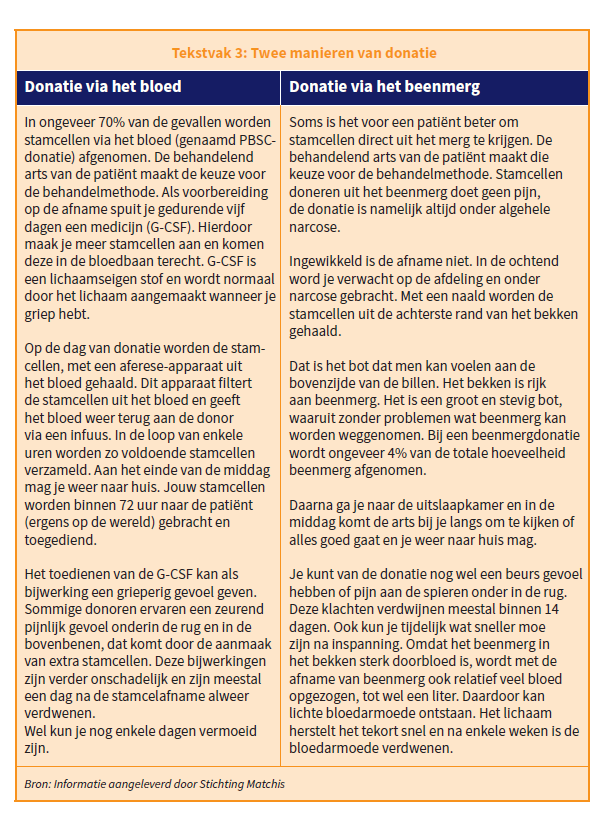 Vergelijkingstabel bloed- orgaan en stamceldonatie3.2 Verschillen tussen stamcel-, bloed- en orgaandonatieEmbryonale en adulte stamcellenEmbryonale stamcellenPluripotente stamcellenNa de klievingsdelingen van de bevruchte eicel (totipotent) ontstaat een embryo met enkele tientallen cellen: de morula. In deze morula ontstaat na verloop van tijd drie kiembladen: het ectoderm, het mesoderm en het endoderm. De cellen in deze aparte kiembladen ontwikkelen tot de volgende organen:Endoderm: darmen en longen Ectoderm: huid- en zenuwcellen inclusief de hersenen Mesoderm: botten, spieren, vet en bindweefsel.Aangezien de cellen zich dus nog tot meerdere verschillende weefsels kunnen ontwikkelen worden deze stamcellen pluripotent genoemd.Adulte stamcellenIn organen en weefsels van een volwassen lichaam zijn ook stamcellen aanwezig om bij verlies van cellen weer nieuwe cellen te vormen. Multipotente stamcellenDe stamcellen die in het beenmerg te vinden zijn, zijn multipotent. Ze kunnen zich nog tot meerdere celtypen ontwikkelen, maar behoren wel tot hetzelfde orgaanweefsel (bloed). Ook de darmstamcellen behoren tot deze groep. Unipotente stamcellen Unipotente stamcellen, zijn die nog maar één soort cel maken. Een voorbeeld is een spermatogoniale stamcel in de zaadbal. Deze stamcel kan alleen sperma maken. Voor meer informatie over stamcellen:Biomaatschappij - Stamcellen  © Stichting BWM Cahier 2 | 2016 | 35e jaargang Aanvullende links uit eerder lesmateriaal van MatchisFilmpjes van MatchisWat is stamceldonatie? - YouTubeEen oproep van Matchis, hoe werkt dat nu? - YouTubeTv-fragmenten in de mediaInterview met voetballer en stamceldonor Lennard Thy - Youtube Nationale Donorweek: Anke Verweijen, Bart Selten en Jan Klee over stamceldonatie - Pauw - BNNVARAArtikelen in de media over stamceldonatieMeer matches door verjonging stamceldonoren: 'Het verhaal sprak me aan' (nos.nl)Leukemiepatiënt Oscar (23) overleden na lange zoektocht naar stamceldonor | RTL NieuwsPatiënt- en donorverhalen (matchis.nl)Context religieDonatie en geloof | DonorwiseExtra verdieping en informatie Stamceltransplantaties » Nederlandse Internisten Vereniging (hematologienederland.nl)Het dwarsliggende afweersysteem - NEMO KennislinkAanvullend lesmateriaal uit eerder materiaal van MatchisVragen bij video met persoonlijke verhalenVideo: Stamceldonatie - video onderwijspakket - YouTubeDoel De leerlingen/studenten krijgen inzicht in wat een stamceldonatie teweegbrengt vanuit verschillende perspectieven en op sociaal-emotioneel gebied. Werkwijze Geef de leerlingen/studenten de volgende informatie: ‘Je gaat kijken naar een film over drie personen, die te maken hebben met een stamceldonatie. Zij bekijken het proces vanuit verschillende invalshoeken’. Nabespreking Aan de hand van een aantal vragen: Bij Laura: Waarom heeft Laura zich aangemeld als donor? Waarom heeft Laura haar hele gezin betrokken bij de beslissing? Zou jij dat ook doen? Bij Loyd: Loyd heeft 2 weken moeten herstellen van de operatie, vind jij dat lang? Loyd heeft iemands leven gered, is hij nu een held? Loyd mag na een half jaar contact opnemen met Matchis om te kijken hoe het gaat met de persoon die de stamceldonatie heeft gekregen, wat vind je hiervan? Bij Anemone: Wat zou jij ervoor over hebben om Anemone te helpen? Wat vind je ervan dat Anemone vlogt over het onderwerp stamceldonatie? Algemeen: Wat zouden voor jou redenen zijn om stamceldonor te worden? Wat zouden redenen zijn om het niet te doen? Aanvullend lesmateriaal over werving stamceldonatieVia deze link kunne leerlingen zelf spelenderwijs aan de slag met vragen rondom het worden van stamceldonor.https://build.escape-room.app/e/matchis/login Socrative kennisquizDoelenNa het maken van de opdrachten van het lesaanbod kunnen leerlingen met deze quiz testen of: Ze weten wat stamceltransplantatie en -donatie inhouden.Ze snappen welke patiënten baat kunnen hebben bij een stamceltransplantatie. Ze enkele punten kunnen noemen waarop stamceldonatie verschilt van orgaandonatie en bloeddonatie.Ze de functie van HLA-moleculen kunnen beschrijven Ze kunnen aangeven waarom HLA-matching van belang is bij stamceldonatie, het belang van variatie aan HLA-moleculen in de populatie uitleggen aan medeleerlingen en beredeneren wat deze variatie betekent voor het vinden van een HLA-match.Ze weten welke factoren naast HLA-matching een rol spelen bij het selecteren van een donor.Ze met voors- en tegens voor henzelf en anderen met betrekking tot stamceldonatie formuleren en een gemotiveerde afweging maken.Werkwijze De quiz bestaat uit 10 vragen en is opgebouwd uit 4 meerkeuzevragen, 3 waar/niet waar-stellingen en 3 korte open vragen. Bij elke vraag hoort een uitleg. Toegang Socrative kennisquizDocentGa naar https://b.socrative.com/login/teacher  en log in:Voor het starten van de toets:ga naar Toetsselecteer de toets Stamceldonatie vwo of Stamceldonatie havo.Selecteer de gewenste instellingen en start de toets. TeamsOm de toets te openen in Teams:Selecteer de optie Toetskies voor de optie RuimtewedloopSelecteer de gewenste instellingen start de toets. Als docent kun je live meekijken naar de antwoorden die leerlingen geven. Log uit door te klikken op Log uit rechtsboven en kies voor afmelden.LeerlingLog in via: https://b.socrative.com/login/student/ Examenvraagstukken HAVO Biologie havo 2022-IIIVoetballer Lennart Thy miste een wedstrijd van zijn club VVV-Venlo tegen PSV omdat hij in het ziekenhuis verbleef voor een stamceldonatie. Na het zien van het nieuwsitem over Lennart Thy overweegt Paul om ook stamceldonor te worden.Nadat de beenmergcellen gedood zijn, moet de patiënt in een steriele kamer verblijven en wordt het bezoek beperkt om infecties te voorkomen. Het afweer-systeem van de patiënt werkt dan namelijk niet goed(1p) Verklaar dat het afweersysteem niet goed werkt doordat debeenmergcellen gedood zijn.Hieronder staan eigenschappen die een lichaamscel kan hebben.1 bevat mitochondriën2 kan zich differentiëren3 produceert eiwitten(2p) Schrijf de nummers 1, 2 en 3 onder elkaar en noteer erachter of eenstamcel de betreffende eigenschap wel of niet heeft.(2p) Verklaar waarom de cellen uit het wangslijmvlies net zo bruikbaar zijn voor het DNA-onderzoek als cellen uit Pauls beenmerg.Over HLA-genen worden drie uitspraken gedaan:1 Er zijn multipele allelen voor elk HLA-gen.2 Bij elk HLA-gen is een van de allelen dominant.3 De HLA-genen erven gekoppeld over.(2p) Schrijf de nummers 1, 2 en 3 onder elkaar en noteer erachter of debetreffende uitspraak juist of onjuist is.Met het wangslijmvliesmonster wordt bepaald welke allelen Paul heeft van de zes HLA-genen. Deze allelen worden vergeleken met de HLA-allelen van patiënten uit de database. Om stamcellen te kunnen doneren moet er een match zijn tussen de stamceldonor en de ontvangende patiënt. Bij een ideale match zijn alle allelen hetzelfde.(1p) Wat is het aantal allelen dat dan overeenkomt tussen donor enontvangende patiënt?A 2B 6C 12D 36Twee maanden nadat Paul zijn wattenstaafje heeft opgestuurd, wordt hij opgeroepen om stamcellen te doneren. Een manier om stamcellen af te nemen is een beenmergpunctie. Na de beenmergpunctie is de productie van rode bloedcellen bij de donor tijdelijk iets verlaagd, waardoor klachten als vermoeidheid en duizeligheid kunnen ontstaan. De duizeligheid is een verschijnsel dat zich afspeelt op organisme-niveau en kan worden verklaard door processen die zich afspelen op lagere organisatieniveaus. Dit is schematisch weergegeven in afbeelding 1. Dit schema is nog niet compleet. 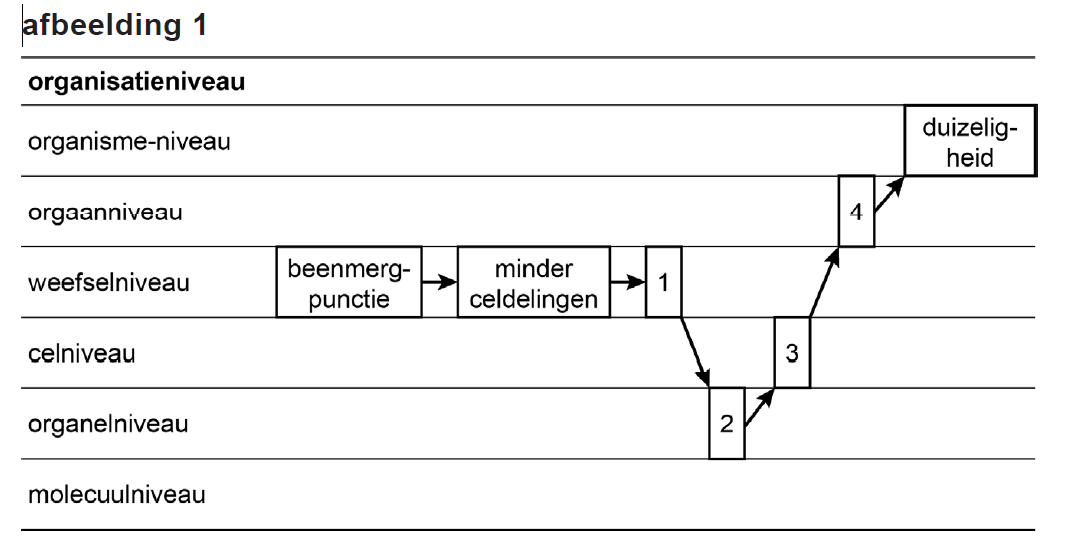 De volgende processen moeten nog in het schema van afbeelding 1 worden ingevuld:P verlaagde aerobe dissimilatie die leidt tot verminderde ATP-productieQ het bloed transporteert minder zuurstofR verstoorde communicatie tussen hersengebiedenS verstoorde impulsgeleiding(2p) Schrijf de nummers 1 tot en met 4 onder elkaar en noteer de letter van het bijbehorende proces erachter.Bij Paul wordt een andere methode toegepast om stamcellen te verkrijgen. Hij krijgt via een injectie een groeifactor (G-CSF) toegediend die de stamcellen in het  beenmerg stimuleert om te gaan delen. Ook stimuleert G-CSF de migratie van stamcellen naar de bloedbaan. Daardoor kunnen na vijf dagen stamcellen worden verkregen uit zijn bloed.De werking van G-CSF komt overeen met de werking van een bepaaldegroep stoffen.(2p) Welke groep stoffen is dat?A enzymenB hormonenC neurotransmittersD receptorenBiologie Olympiade 2013 voorronde bovenbouwDe route die bloedcellen afleggenIn het vroege embryo wordt de eerste ontwikkeling van bloedcellen waargenomen in de dooierzak vanaf achttien dagen na de bevruchting. Hier is de bloedaanmaak beperkt tot de aanmaak van rode bloedcellen, omdat in dit ontwikkelingsstadium andere bloedcellen niet nodig zijn. De uiteindelijke plaats voor de bloedaanmaak bevindt zich in het beenmerg. Bij een volwassene vindt de bloedaanmaak vooral plaats in het beenmerg van het dijbeen, bekkenwervels, ribben en schedel. De plaats van vorming van bepaalde typen bloedcellen en hun activiteit verandert naarmate het embryo ouder wordt. Ook in het lichaam van een volwassenen is er een migratie in het onstaansproces van bepaalde typen bloedcellen.Vier cellen zijn:Lymfoïde stamcelB-lymfocytT-lymfocytMyeloïde stamcelEn vier migratieroutes bij volwassenen zijn:Blijft in het beenmergRijpe cel gaat van beenmerg naar bloedRijpt in thymus en gaat dan naar lymfatisch weefselRijpt in beenmerg en gaat dan naar lymfatisch weefselNoteer achter het nummer van elke cel de letter van de juiste migratieroute.Examenvraagstukken VWOGeadapteerd van examen biologie vwo 2012-IBloedziekte verhelpen met huidcellen Een internationaal team van stamcelonderzoekers rapporteert een doorbraak in de behandeling van Fanconi anemie, een erfelijke bloedziekte. De onderzoekers verwachten dat met behulp van omgeprogrammeerde huidcellen de ziekte kan worden verholpen. (2p) Leg uit hoe een FANCA-gendefect kan leiden tot anemie.Een meisje van 10 jaar heeft de ziekte van Fanconi. Zij heeft niet alleen last van anemie, ook andere functies van het bloed zijn bij haar verminderd. Enkele functies van bloed zijn: 1 bloedstolling; 2 cellulaire afweer; 3 humorale afweer; 4 vervoer van zuurstof(2p). Welke van deze functies is of zijn ook verminderd bij dit Fanconi patiëntje?Alleen 1Alleen 4Alleen 2 en 3Alleen 1, 2 en 4Alleen 1, 3 en 4Alle vier de functiesHet Fanconi patiëntje komt in aanmerking voor stamceltransplantatie.Onderzocht kunnen onder andere worden: de bloedgroepen van het meisje en haar familieleden; de HLA-factoren van het meisje en haar familieleden. (2p) Welk van deze onderzoeken moet of welke moeten worden uitgevoerd om onder haar familieleden de meest geschikte donor uit te kiezen?A alleen 1 B alleen 2 C beide onderzoekenEen maand na de stamceltransplantatie wordt bekeken waar de getransplanteerde stamcellen in haar lichaam terecht zijn gekomen. (2p) Waar zullen de getransplanteerde bloedstamcellen zich in haar lichaam hebben gevestigd als de transplantatie geslaagd is?In haar beenderenIn haar lymfeklierenIn haar miltIn haar thymusIn al haar organen	Geadapteerd van examen biologie vwo 2012-IMHC-moleculen (major histocompatibility complex), in mensen ook wel HLA-moleculen (human leukocyte antigen) genoemd, zijn van belang bij afweerreacties. Voor dit complex heeft elk chromosoom van het zesde chromosomen paar zes loci en op ieder locus is een groot aantal allelen bekend. De zes loci bevinden zich op de korte arm van chromosoomnummer 6. (3p). Leg uit wat het voordeel is voor de soort indien er een groot aantal allelen is per locus van het MHC-complex.Een familie bestaande uit vader, moeder en vijf kinderen is getypeerd voor een deel van de MHC-genen (zie tabel). De allelen zijn in willekeurige volgorde weergegeven.Kind 2 uit het gezin heeft een stamceltransplantatie nodig. Alle familieleden staan geregistreerd als stamceldonor, dus er wordt eerst bij hen gezocht naar een match.(2p) Welk familielid komt voor het kind in aanmerking als stamceldonor?VaderMoederKind 1Kind 3Kind 4AntwoordenAntwoorden placematExtra opmerking bij vraag over gebruik van eigen stamcellenBij de vraag: Waarom worden er bij leukemie meestal geen stamcellen gebruikt van de patiënt zelf? hoort een vrij technisch, medisch verhaal. Hieronder in enkele stappen uitgelegd. Op basis van de informatie van Eric Spierings, medisch immunoloog UMC Utrecht en Stichting  Matchis, Het Nederlands Centrum voor Stamceldonoren Donatie van eigen stamcellen wordt ook wel autoloog transplantatie genoemd. Donatie van stamcellen van een donor noem je allogene transplantatie.Autoloog levert minder risico op als het gaat over de Graft-versus-Host Disease en/of afstoting. Deze vorm van transplantatie wordt soms bij leukemie ingezet. Er kunnen bij afname van de eigen (autologe) stamcellen echter ook maligne cellen (bloedkankercellen) meekomen, die tot terugkeer van leukemie kunnen leiden. Soms wordt eerst een autologe donatie geprobeerd en als dit niet lukt, alsnog een allogene.Voor de agressieve vormen van leukemie, zoals acute myeloïde leukemie (AML) wordt meestal direct allogeen transplantatie toegepast.Voor milderen vormen zoals multipel myelomen en Hodgkin Lymfomen wordt er wel vaak eerst autoloog ingestoken. Voor meer informatie over leukemie en de behandeling daarvan: www.kanker.nlAntwoorden examenvragen Havo en vwoUit het antwoord moet blijken dat het beenmerg de plaats is waar witte bloedcellen / cellen van het afweersysteem worden geproduceerd.OpmerkingAan een antwoord als: “Door het doden van het beenmerg zijn er minderwitte bloedcellen”, het scorepunt niet toekennen.1 wel2 wel3 welindien drie nummers correct 2indien twee nummers correct 1indien minder dan twee nummers correct 0Uit het antwoord moet blijken dat wangslijmvliescellen / alle lichaamscellenhetzelfde DNA bevatten / dezelfde erfelijke informatie bevatten (alsbeenmergcellen).OpmerkingAan een antwoord als: “In cellen van het wangslijmvlies zit ook DNA”, geenscorepunt toekennen.1 juist2 onjuist3 juistindien drie nummers correct 2indien twee nummers correct 1indien minder dan twee nummers correct 0C1Q - 2P- 3S - 4RB1a – 2d – 3c – 4aAntwoorden examenvragen VWOVoorbeelden van een juiste beschrijving van de oorzaak (1p):Bloedstamcellen met (niet gerepareerde) DNA-afwijkingen sterven.Na differentiatie zonder DNA-reparatie ontstaan afwijkende (rijpe) bloedcellenBloedstamcellen met het FANCA-gendefect kunnen niet meer delenEen juiste beschrijving van het gevolg (1p):Het gevolg is (bloedarmoede door) een gebrek aan goed functionerende rode bloedcellenFOpmerking: Voor een goede bloedstolling zijn bloedplaatjes en stollingsfactoren nodig. Stollingsfactoren worden gemaakt door de lever. Bloedstamcellen maken geen stollingsfactoren, maar zijn wel belangrijk voor de productie van bloedplaatjes.CAEen voorbeeld van een juiste uitleg is:Bij het voorkomen van een groot aantal verschillende alleleln is de kans groot dat er individuen zijn die bij een bepaalde infectie een functioneel MHC hebben dat leidt tot een passende afweerreactie. Daardoor zijn er bij elke epidemie overlevenden (en blijft de soort in stand).Voor het noemen van de kans op een allelencombinatie (die leidt tot een functioneel MHC) (1p)Leidend tot een passende afweerreactie (1p)Waardoor er meer overlevende zijn bij infectie/pandemie (1p)EOpdrachtWat doen de leerlingen?Voorbereiding/benodigdhedenOpstartLeerlingen laten horen wat ze al weten over stamcellen en stamceldonatieEen bord of poster om steekwoorden uit de klas op te noterenEr zijn ook websites waarin je vragen klaar kan zetten en leerlingen  input leveren die direct op een scherm verschijnt. Dit kan bijvoorbeeld met een account op www.mentimeter.com Animatie kijken De klas bekijkt de animatie en verbetert daarna eventueel de eerder benoemde zaken op het bordEen scherm om de animatie op te tonenPlacemat voorkantDe leerlingen maken zelf of in groepjes de opdrachten op de voorkant van de placematBestellen en uitdelen van voldoende placematsPlacemat achterkantDe leerlingen maken zelf of in groepjes de verdiepende opdrachten op de achterkant van de placematBestellen en uitdelen van voldoende placematsExamenopgavesMaken van examenopdrachten over stamcellenUitprinten en uitdelen van de examenopgaves Kaart spel* Speel het match-kaartspelBestellen en uitdelen van de kaartspellenGroepjes vormenSpelregels uitleggenLeerdoelenBenodigde tijdIntroduceren van de termen stamceltransplantatie en -donatie.Inventariseren in hoeverre leerlingen bekend zijn met stamceldonatie.Inventariseren hoe leerlingen denken over stamceldonatie.5-10 minNa het kijken van de animatie kan de leerling:beschrijven dat stamcellen in het beenmerg kunnen ontwikkelen tot de verschillende bloedcellen beschrijven dat je bij leukemie (bloedkanker) gezonde beenmergstamcellen nodig hebt via een donatieuitleggen waarom het heel lastig is om een geschikte donor voor stamcellen te vinden 5 minNa het maken en bespreken van de voorkant van de placemat, kan de leerling:uitleggen wat celdifferentiatie isde functie van verschillende witte bloedcellen benoemenuitleggen hoe de HLA/MHC-eiwitten problemen kunnen veroorzaken bij een stamceldonatie.uitleggen hoe je uit wangslijmvliescellen informatie kan halen over een geschikte stamceldonoruitleggen welke bloedgroepen van donor en patiënt gemixt kunnen worden bij een bloeddonatie20-30 minNa het maken en bespreken van de achterkant van de placemat, kan de leerling:uitleggen wat er mis gaat na een stamceldonatie bij de Graft-vs-Host-diseaseeen eigen mening over stamceldonatie uitten en onderbouwen met argumenten nieuwe medische mogelijkheden van stamcellen benoemen mogelijke ethische bezwaren van het gebruik van (embryonale) stamcellen benoemen20-30 minNa het maken en bespreken van de examenopdrachten, kan de leerling:Vagen in de context van een examen over stamcellen, bloedgroepen en witte bloedcellen juist beantwoorden20-30 minHerhaling van de leerdoelen van de animatiefilm en de placemat op een speelse manier30-45 minOpdrachtActiviteitTijdOpstartVoorkennis verzamelen over stamceldonatie ‘Vraag wat weet je al van stamceldonatie?’ en schrijf steekwoorden op het bord.5 minAnimatieTonen animatie5 minNabesprekenNabespreken voorkennis, klopte de voorkennis?5 minPlacematUitdelen en invullen voorkant placemat 20 minNabesprekenNabespreken voorkant placemat 10 min HuiswerkAchterkant van de placemat invullenOpdrachtActiviteitTijdNabesprekenNabespreken achterkant placemat 25 minToetsvragenOefenen met examenvragen VWO*25 minOpdrachtActiviteitTijdOpstartVoorkennis verzamelen over stamceldonatie ‘Vraag wat weet je al van stamceldonatie?’ en schrijf steekwoorden op het bord.5 minAnimatieTonen animatie5 minNabesprekenNabespreken voorkennis, klopte de voorkennis?10 minPlacematUitdelen en invullen voorkant placemat en de stellingen op de achterkant25 minOpdrachtActiviteitTijdAfsluitingNabespreken voorkant placemat en de stellingen op de achterkant25 minToetsvragenOefenen met examenopdrachten HAVO*20 minStamceldonatieBloeddonatieOrgaandonatieBij dood of levenBij levenBij levenNa overlijden, soms ook bij levenHoe in te schrijven?Via de stamceldonorbank van Stichting MatchisVia de bloedbank, SanquinVia het Nationaal DonorregisterInschrijvenJe moet altijd jezelf actief inschrijven als stamceldonor.Je moet jezelf actief opgeven als bloeddonor.Vanaf 2020 geldt in Nederland dat je als je niets doet vanzelf als donor in het Donorregister komt.Hoeveel keer kun je doneren?In Nederland wordt aangehouden dat je als donor voor een onbekende patiënt niet meer dan drie keer stamcellen mag doneren, waarvan maximaal twee keer via het bloed (en dan alleen als het voor dezelfde patiënt is).Je kunt 4 of 5 keer per jaar bloed geven. Mannen mogen maximaal vijf keer per jaar bloed geven, vrouwen drie keer per jaar.Bij leven 1x een nier of een deel van de lever.Na overlijden mogelijk meerdere organen.Eisen aan donorschapEr zijn eisen om je in te kunnen schrijven als donor. De belangrijkste eisen zijn:- Leeftijd 18-55 jaar- BMI onder de 30- GezondEr zijn eisen:- Leeftijd 18-75- Veilig seksueel gedrag- Minimaal 50 kilo- Gezond- Geen bloedtransfusie ondergaan na 1980Iedereen kan zich inschrijven.Na inschrijving gelijk doneren?Nee, ook als je aan alle eisen voldoet is de kans heel klein dat je ooit als stamceldonor wordt opgeroepen.Als je aan de eisen voldoet kun je beginnen met het geven van bloed.Nee. Na overlijden wordt gekeken of iemand aan de eisen voldoet om organen te doneren. De kans daarop is erg klein.Lange wachtlijsten?Meestal niet. Stamceldonatie wordt bij patiënten met bijv. leukemie pas toegepast als andere behandelingmethoden niet werken. Patiënten komen daardoor niet op wachtlijsten. Er moet voor hen dan ook z.s.m. een donor worden gevonden.Tijd om op een wachtlijst te staan is er meestal niet.Nee, meestal niet. Bloed en bloedproducten zijn continu nodig. Alleen bij grote rampen kan een wachtlijst ontstaan als er te weinig voorraad is.Ja, van patiënten voor allerlei organen en weefsels. Een deel van hen kan nog worden behandeld (bijv. nierdialyses). Als er lange tijd geen donor beschikbaar is worden ze vaak wel te zwak om nog een transplantatie te ondergaan en gaan ze van de wachtlijst af.Wereldwijde donorbank?Ja. Er vindt uitwisseling plaats van stamcellen over de hele wereld.Nee. De overheid heeft vastgesteld dat ons land wat betreft de bloedvoorzieningzelfvoorzienend wil zijn. Dit is vastgelegd in de Wet inzake bloedvoorziening.Nee. Organen kunnen buiten het lichaam maar kort worden bewaard en dus niet over de hele wereld worden vervoerd. Er is wel binnen Europa samenwerking en orgaantransport mogelijk.Vervoer mogelijk/producten te bewaren?Binnen 72 uur na afname moeten de stamcellen bij de patiënt worden toegediend. Eerst vindt er nog ex vitro expansie plaats.Ja, de hoeveelheid bloed die gemiddeld in 7 dagen in Nederlandse ziekenhuizen gebruikt wordt voor patiënten, heeft Sanquin op voorraad.Nee. Organen kunnen maar enkele uren worden bewaard en moeten dan ook snel worden vervoerd. Zijn er veel donoren?In Nederland ruim 325.000 geregistreerden. In Nederland ruim 350.000 bloeddonoren. Vanaf zomer 2020 staat iedere Nederlander van 18+ in het donorregister met een van deze opties:1 Ja 2 Ja, maar sluit enkele weefsels/organen uit 3 Nee 4 Laat mijn nabestaanden beslissen 5 Laat iemand beslissen die van tevoren is opgegeven E-mailadresdonor.registration@matchis.nlWachtwoordM@tchis2020!LokaalStamceldonatie2020A-locusB-locusC-locusDR-locusDQ-locusVaderA1, A3B7, B8C3, C5DR2, DR 3DQ1, DQ3MoederA2, A9B12, B27C6, C7DR1, DR 5DQ1, DQ2Kind 1A1, A9B8, B27C5, C7DR3, DR 5DQ1, DQ3Kind 2A1, A2B8, B12C3, C7DR1, DR 3DQ2, DQ3Kind 3A3, A9B7, B12C3, C6DR1, DR 3DQ2, DQ3Kind 4A1, A2B8, B27C3, C7DR1, DR 3DQ2, DQ3